Додаток 1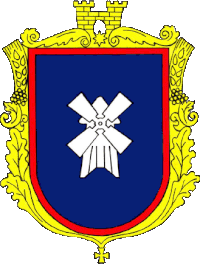 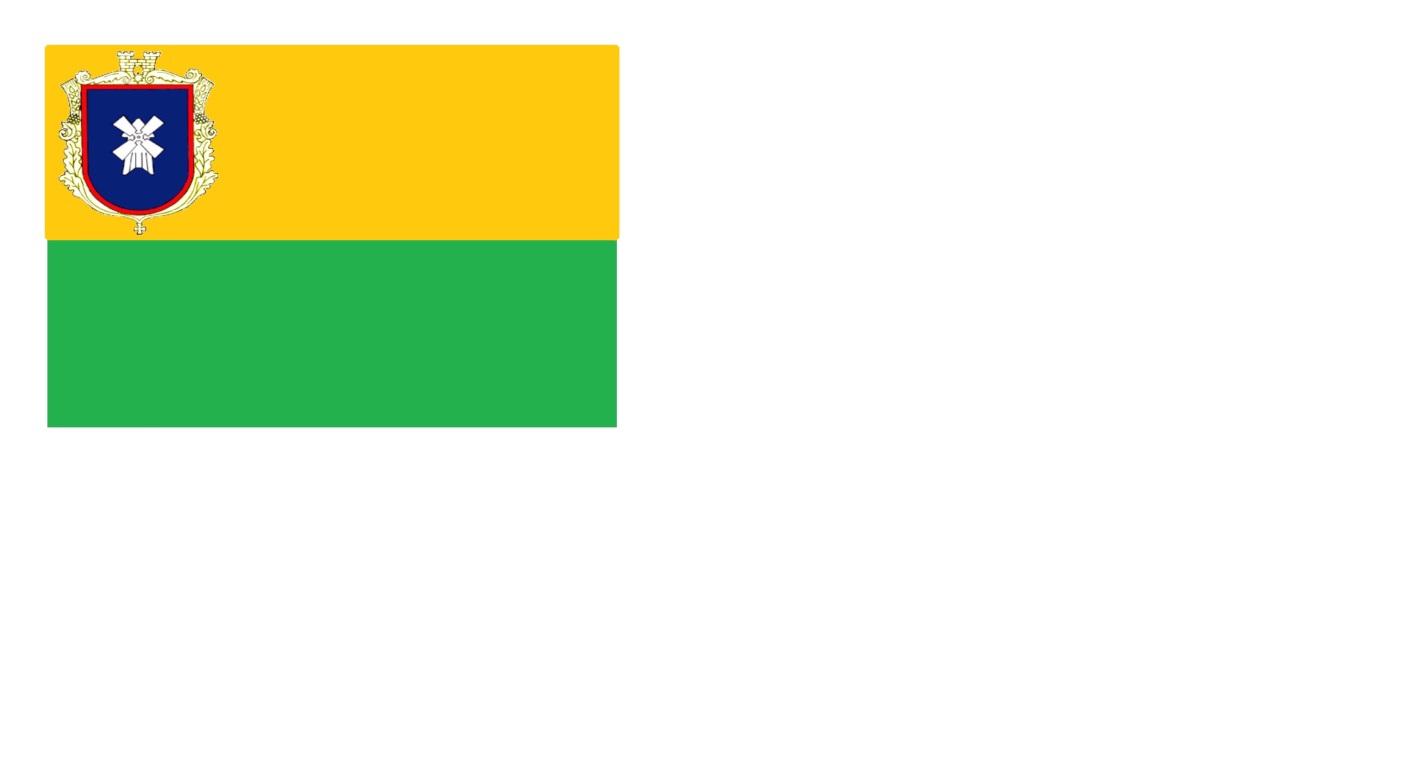 